Worksheet#1VocabularyChoose the words to a right categoryHouse Chores                                                    Activitiessweep       mop     polish    paper mache         candle making do laudry            paint         baking            chess      *ventriloquysew a dress         ballet               playing darts             climb                stretch        shine up    wax#answer keyVocabularyChoose the words to a right categoryHouse Chores                                                    ActivitiesWorksheet#27 A.M., the usual morning lineup 

Start on the ______ and sweep till the floor's all clean

Polish and wax, do laundry, and mop and shine up

Sweep again, and by then it's like 7:15

And so I'll _____a book or maybe two or three

I'll add a few new paintings to my ______

I'll play guitar and knit, and cook and ______just wonder when will my life begin
Then after _____, it's puzzles and darts and baking

Paper mache, a bit of ballet and chess , ______and ventriloquy, candle making
Then I'll stretch, maybe sketchTake a climb, sew a dress

And I'll reread the books If I have time to ______

I'll paint the ____ some more

I'm sure there's a room ________
And the I'll brush and brush, and brush and brush my hair
Stuck in the same _____ I've always been

And I'll keep wondering and wondering and wondering...Wondering when will my life begin
Work sheet# 3Create your daily routine! Answer Key #2Worksheet#27 A.M., the usual morning lineup 

Start on the chores and sweep till the floor's all clean

Polish and wax, do laundry, and mop and shine up

Sweep again, and by then it's like 7:15

And so I'll read a book or maybe two or three

I'll add a few new paintings to my gallery

I'll play guitar and knit, and cook and basicallyjust wonder when will my life begin
Then after lunch, it's puzzles and darts and baking

Paper mache, a bit of ballet and chess , pottery and ventriloquy, candle making
Then I'll stretch, maybe sketchTake a climb, sew a dress

And I'll reread the books If I have time to spare

I'll paint the walls some more

I'm sure there's a room somewhere
And the I'll brush and brush, and brush and brush my hair
Stuck in the same place I've always been

And I'll keep wondering and wondering and wondering...Wondering when will my life begin
Eliciting Picture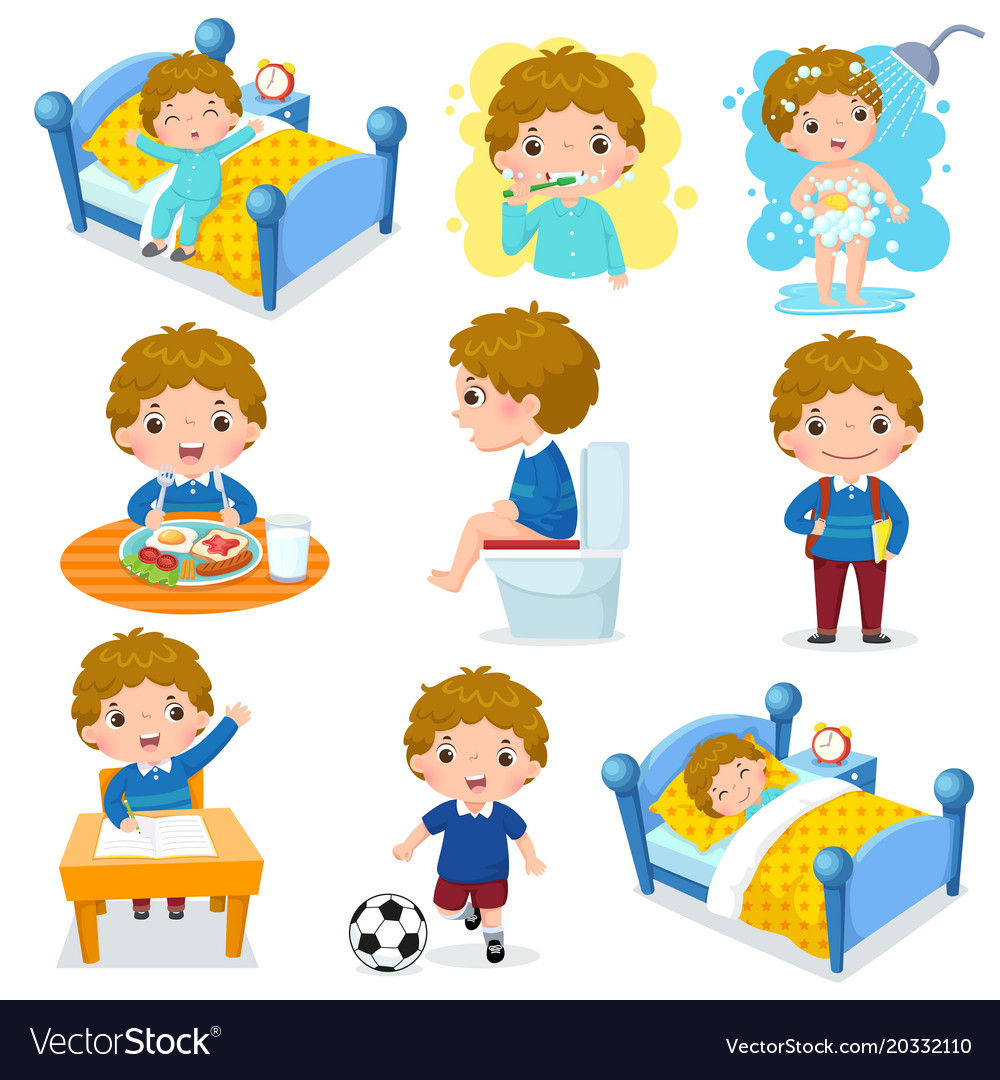   Listening    Speaking   Reading    Grammar   WritingTopic:  Daily RoutineInstructor:Claire ParkLevel:IntermediateStudents:6Length:   30 MinutesMaterials:   Computer  Screen   Video file , Audio file  Work sheet #1- vocabulary #2- fill in the blanks  #3- Create your own day   White board and board markersAims: Main aims: Ss will be able to improve their listening skills by listening to the song and familiarize with the topic dealt in the videoSecondary Aims: Ss will be able to improve speaking skills by talking about the topic with their partnerPersonal Aim: I want to be organized and prepared during the classLanguage Skills:Listening: Ss will listen to the recorded video file Reading: Ss will read lyrics from the songSpeaking : Ss will talk and share about “Daily Routine”Writing: Ss will write words during the activitiesLanguage Systems:Phonology: /l/, /r/Lexis: New vocabularies in the song about ‘chores and hobbies’ (mob, polish, paper mache, pottery etc.)Grammar : Future TenseFunction: Story Telling  Discourse: Animated FilmAssumptions:Students already knowHow the class is organized and operated (4 at each table)Basic knowledge of future tenseAnticipated Errors and Solutions:If students need linguistic support-> I will introduce them to look at the context clue, and then provide them definition and examples.If students find difficult on using future tense ->I will show example sentences from the main activity. If students don’t understand instruction cleary -> I will show them an demonstration.References:Video File edited from:https://www.youtube.com/watch?v=K_AyUovLL7QImage file from www.vectorstock.comLead-InLead-InLead-InLead-InMaterials:Materials:Materials:Materials:TimeSet UpStudent ActivityTeacher Talk1 minWhole classAnswering to the teacher’s questionsGood afternoon, everyone! How are you today? How do you spend your time? Do you plan ahead or not? Pre-ActivityPre-ActivityPre-ActivityPre-ActivityMaterials: Computer, Picture file, TV screen, white board, board marker, work sheet#1Materials: Computer, Picture file, TV screen, white board, board marker, work sheet#1Materials: Computer, Picture file, TV screen, white board, board marker, work sheet#1Materials: Computer, Picture file, TV screen, white board, board marker, work sheet#1TimeSet UpStudent ActivityTeacher Talk4min4min1minpairsgroupDiscussing about probable topic of today’s classProcedure:PredictionElicit(Show picture on the screen)Please look at the screen, What can you see from this picture? What she is doing?Now, with your partner, talk about the probable topic. I will give you 2minutes to share your thoughts. How much time do we have?Are you working with your partner?(After 6 partners write down, the teacher reads them one by one)Most of you had similar answer to the topic.(expected answer: daily schedule, time management, daily life, etc)Model(write the topic “Daily Routine” on the board.)Today’s topic is “Daily Routine”CCQDoes it have any changes during weekdays and weekends?2.New VocabularyInstructionWe are going to learn new vocabularies Let’s watch the video first and guess the meaning of the word. Choose your words to a right category. Now I will hand out a worksheet. (Hand out worksheet#1) Now look at the screen. Let’s watch the video and work in group. I will give 2minutes. ICQAre you working in group?How much time do we have?Let’s start (watch video)Monitoring (quietly walk around the classroom and monitor)Check AnsweringLet’s check the answers togetherMain ActivityMain ActivityMain ActivityMain ActivityMaterials: worksheet#2, Listening MP3 file, speakerMaterials: worksheet#2, Listening MP3 file, speakerMaterials: worksheet#2, Listening MP3 file, speakerMaterials: worksheet#2, Listening MP3 file, speakerTimeSet UpStudent ActivityTeacher Talk5min1minIndividual/groupStudents listens to the song and complete worksheet#21.Listening to the songToday’s song is ‘When will my life begins’ from tangledInstructionI will give you another work sheet to work on. You will be able to fill your blanks after listening to the song.Let’s listen twice Work on your own first.(hand out worksheet#2)ICQ Are you working individually?How many times do we listen?Let’s listen to the song (after listening two times)Now you may share your answers with your group. Write down the agreed answers on your paper. I will give you 2 minute. Monitoring (quietly walk around the classroom and monitor)(After 2minute)Check answersNow Time’s up let’s check the answers together.(Write the answers down as they check answer as a class)Post-ActivityPost-ActivityPost-ActivityPost-ActivityMaterials: Worksheet#3Materials: Worksheet#3Materials: Worksheet#3Materials: Worksheet#3TimeSet UpStudent ActivityTeacher Talk10min3min1minIndividualgroupWhole classStudents make their own daily planner1.Create your own dayInstructionThis time, we will make our own daily planner ! (hand out worksheet#3)Look at this worksheet You can fill in your daily routine diagram.  You can write and decorate your own. I will give you 10mins to work on. Demonstration(Show the completed daily routine diagram)This is what you are going to do exactly.ICQAre you working individually?How much time do you have?Monitoring (Quietly walk around the classroom and monitor. Check if the students are on track. Answer to questions.)(After 7 mins give time warnings)You have 3mins left(After 3 mins)Times’ up SharingWith your group, share your daily routine but there is one ruleYou may use your ‘future tense’ sentences3.Conclusion(Conclude today’s lesson by checking the newly learned vocabulary and their understanding of the topic.)Let’s review some pointI’ve found some pronunciation errors between /r/ and /l/. Let’s practice these words once again (Laundry vs read, Pottery vs polish) Everyone did a great job. Your daily routine can make you live your life more active! Hope it can be useful in your daily life thank you.	SOS Activity	SOS Activity	SOS Activity	SOS ActivityMaterials: poster , color pencils , markerMaterials: poster , color pencils , markerMaterials: poster , color pencils , markerMaterials: poster , color pencils , markerTime8Min2minGroup/WholeclassStudent ActivityStudents talk about the topic and get some ideas togetherTeacher Talk1.Make a posterInstructionNow, You will talk about any good habits you have on your daily lifeShare it with your group and write it down on a poster. I will give you 8minutes. ICQAre you working in group?How much time do you have?Monitoring (Quietly walk around the classroom and monitor. Check if the students are on track. Answer to questions.)(After 5minutes)You have 3 minutes left.(After 3 minutes)Time’s up. SharingLet’s come out to the front and share it with the class.